 OF  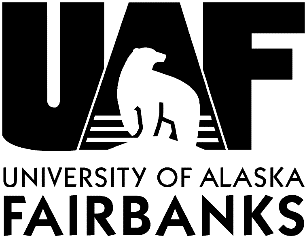 			Field Camp Part 1 Application -  UAF Student			Department of Geosciences			P.O. Box 755780			Phone (907) 474-7809DUE FEBRUARY 16, 2024Full Legal Name:		last or family name			first			middleDate of Birth:				Current Mailing Address:Current Until (date):					Current Phone:  (         )              Permanent Mailing Address:Permanent Phone:  (         )				Email Address:Emergency Contact Person:				Relationship:Address:						Phone:	    (         )POST SECONDARY EDUCATION   Please list below all universities and colleges attended:Prerequisites-C or better in Petrology (GEOS 214), Field & Computer Methods (GEOS 225), Stratigraphy & Sedimentation (GEOS 322). Must have Junior Standing and permission of instructor.Geology cOURsE Work   Please list below all Geoscience classes taken and include classes you are currently enrolled in:Physical Conditioning: GEOS 495 requires long days of strenuous hiking (5-8 miles) with significant elevation gain (~1,500ft./day) in order to see the geology and make the observations needed to understand the mapping areas.  Your field work will be more enjoyable and productive if you start incorporating frequent physical exercise into your routine activities in the months before the class begins.Disabilities Services: The UAF Office of Disability Services implements the Americans with Disabilities Act (ADA), and insures that our students have equal access to the campus and course materials.  UAF is committed to equal opportunity for all students.  If you have a documented disability, or if you suspect you have a disability, you must inform us in your application.  We can only make appropriate accommodations for your disability if you inform us well in advance.  If you have a specific undocumented physical, psychiatric, or learning disability, you will benefit greatly by providing documentation of your disability to Disability Services in the Center for Health and Counseling, 907-474-7043, TTY 907-474-7045.List any documented disabilities which will impair your ability to participate in this class:____________________________________________________________List any potential disabilities which will impair your ability to participate in this class:____________________________________________________________□ I am planning to have these potential disabilities evaluated and documented.ALL APPLICANTS PLEASE READ AND SIGN THE FOLLOWING:I understand that withholding information requested on this application may make me ineligible for admission to the University of Alaska system or subject to dismissal.  With this in mind, I certify that the above statements are correct and complete and if admitted, I agree to abide by the published policies, rules and regulations of the University of Alaska system, its campuses and sites.  I further understand that from the time I file my application with the University of Alaska system, it is my responsibility to know all rules, requirements of and exemptions from my intended degree program.MEDICAL INSURANCE IS NOT REQUIRED, BUT HIGHLY RECOMMENDED. THE COST OF NON-ACCIDENT-RELATED MEDICAL AND EVACUATION FEES WILL BE BORNE SOLELY BY THE APPLICANT.Signature:									Date: ______________The University of Alaska provides equal education and employment opportunities for all, regardless of race, color, religion, national origin, sex, age, disability, status as a Vietnam era or disabled veteran, marital status, changes in marital status, pregnancy, or parenthood pursuant to applicable state and federal laws.Please send through mail or emailby February 16, 2024 to:Dr. Jochen Mezger, Field Camp DirectorDepartment of Geosciences of  ,  99775-5780jemezger@alaska.edu  University/College NameCity and StateDates AttendedCredits EarnedGPADegree & Date Earned/ExpectedUniversity/College NameCourse NameCourse NumberDate TakenCredits EarnedGradeUniversity/College NameCourse NameCourse NumberDate TakenCredits EarnedGrade